Уважаемые участники соревнований!Приглашаем вас принять участие в соревновательной программе Чемпионата России по фоновой ходьбе «Человек идущий — 2023». 

В соревнованиях могут принять участие:-  семейные команды, численностью от 5 до 50 человек, 
-  команды групп ЗОЖ, численностью от 10 до 50 человек, - команды пенсионеров, численностью от 10 до 50 человек, - студенческие команды, численностью от 20 до 50 человек,-  муниципальные команды, численностью от 20 до 50 человек, -  корпоративные команды, численностью от 20 до 50 человек.

Соревнования пройдут в два этапа: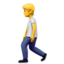 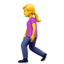 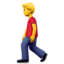  предварительный этап — с 26.09. по 10.10.2023 г., зачётный этап — с 15.10.  по 15.11.2023 г. 

Победителем соревнований в каждой категории станет команда, имеющая наибольший рейтинг. В случае одинаковых итоговых рейтингов побеждает команда с наибольшим количеством участников.

 Рейтинг рассчитывается как сумма среднеарифметического количества шагов всех участников команды за каждый день соревнований.
Ограничение к зачёту по шагам в день: не более 25 000.

 Победители получат кубки, медали, значки, дипломы победителей соответствующих достоинств. Все участники получат электронные сертификаты участников.
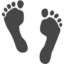 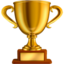 Всем здоровья, благополучия, удачных стартов и честной ходьбы!
Также, информация по проекту:
Телеграмм-канал  https://t.me/chelovekiduschiiсайте Лиги - https://ligazn.ru/blog/view/bigcompetition2022chiСайт проекта — https://человекидущий.рф/